Bydgoszcz, 30 grudnia 2020 r.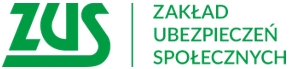 Informacja prasowaDodatkowy zasiłek opiekuńczy wydłużony do 17 styczniaOd 28 grudnia ponownie przysługuje dodatkowy zasiłek opiekuńczy. Można z niego skorzystać do 17 stycznia. Przysługuje on m.in. w razie zamknięcia lub ograniczonego funkcjonowania z powodu COVID-19 żłobka, przedszkola, szkoły, klubu dziecięcego lub innej placówki oświatowej, do której uczęszcza dziecko lub dorosła osoba niepełnosprawna.Od 28 grudnia 2020 r. ponownie przysługuje dodatkowy zasiłek opiekuńczy. Okres wypłaty świadczenia został przedłużony do 17 stycznia 2021 r. Zasady przysługiwania dodatkowego zasiłku opiekuńczego nie uległy zmianie. Tak jak do tej pory dodatkowy zasiłek opiekuńczy przysługuje ubezpieczonym rodzicom zarówno na opiekę nad dziećmi do lat 8, jak i starszymi dziećmi 
z odpowiednim orzeczeniem o niepełnosprawności w przypadku zamknięcia lub ograniczonego funkcjonowania placówek. Do zasiłku uprawnieni są też rodzice lub opiekunowie pełnoletnich osób niepełnosprawnych. Ze świadczenia można skorzystać także, gdy z powodu pandemii dzieckiem nie może zająć się niania, z którą rodzic ma zawartą umowę uaktywniającą lub opiekun dzienny. 
Do zasiłku mają także prawo medycy, którzy nie skorzystają z opieki zapewnionej przez szkołę.– mówi Krystyna Michałek, rzecznik regionalny ZUS w województwie kujawsko-pomorskim.Zasiłek ten nie przysługuje, jeśli drugi z rodziców dziecka może zapewnić dziecku opiekę, np. jest bezrobotny, korzysta z urlopu rodzicielskiego czy urlopu wychowawczego. Zasiłek ten 
nie przysługuje również, gdy szkoła zapewni opiekę dziecku i rodzic z tej opieki skorzysta.Co trzeba zrobić, żeby dostać zasiłek?Należy złożyć u swojego pracodawcy albo zleceniodawcy oświadczenie o sprawowaniu opieki nad dzieckiem. Wzór oświadczenia dostępny jest na stronie www.zus.pl. Z kolei osoby prowadzące własną firmę, takie oświadczenie składają w ZUS. Mogą je wysłać przez internet, za pomocą Platformy Usług Elektronicznych ZUS. Taki dokument jest niezbędny do wypłaty zasiłku. Dodatkowego zasiłku nie wlicza się do limitu 60 dni zasiłku opiekuńczego w roku kalendarzowym przyznawanego na tzw. ogólnych zasadach.Krystyna MichałekRzecznik Regionalny ZUSWojewództwa Kujawsko-Pomorskiego